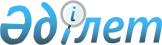 О внесении изменений и дополнений в некоторые приказы Министерства туризма и спорта Республики Казахстан
					
			Утративший силу
			
			
		
					Приказ Министра туризма и спорта Республики Казахстан от 28 июня 2007 года № 1-2/112. Зарегистрирован в Министерстве юстиции Республики Казахстан 11 июля 2007 года № 4797. Утратил силу приказом Министра туризма и спорта Республики Казахстан от 30 декабря 2011 года № 02-02-18/255

      Сноска. Утратил силу приказом Министра туризма и спорта РК от 30.12.2011 № 02-02-18/255.      В соответствии с подпунктом 4) пункта 1 статьи 8 Закона Республики Казахстан "Об игорном бизнесе" и в целях реализации  распоряжения Премьер-Министра Республики Казахстан от 14 марта 2007 года N 56-р "О мерах по реализации законов Республики Казахстан "О национальных реестрах идентификационных номеров" и "О внесении изменений и дополнений в некоторые законодательные акты Республики Казахстан по вопросам национальных реестров идентификационных номеров",  ПРИКАЗЫВАЮ : 

      1. Внести в приказ Министерства туризма и спорта Республики Казахстан от 28 февраля 2007 года N 1-2/35 "Об утверждении Правил ведения реестра лицензий на право занятия деятельностью в сфере игорного бизнеса" (зарегистрированный в Реестре государственной регистрации нормативных правовых актов за N 4576, опубликованный в Бюллетене государственных закупках 31.03.2007 г., N 61) следующие изменения: 

      в  Правилах ведения реестра лицензий на право занятия деятельностью в сфере игорного бизнеса (далее - Правила), утвержденным данным приказом: 

      в абзаце 12 пункта 5 слова "регистрационный номер налогоплательщика" заменить словами "индивидуальный идентификационный номер (ИИН) или бизнес-идентификационный номер (БИН)"; 

      в приложении к указанным Правилам: 

      наименование столбца 11 слова "Регистрационный номер налогоплательщика" заменить словами "Индивидуальный идентификационный номер (ИИН) или бизнес-идентификационный номер (БИН)". 

      2. Утратил силу приказом Министра туризма и спорта РК от 14.12.2009 № 01-01-07/217 (порядок введения в действие см. п. 6).

      3. Комитету индустрии туризма Министерства туризма и спорта Республики Казахстан (Ускенбаеву К.А.) направить настоящий приказ на государственную регистрацию в Министерство юстиции Республики Казахстан. 

      4. Департаменту административной и правовой работы Министерства туризма и спорта Республики Казахстан (Пирметову А.Х.) обеспечить официальное опубликование в средствах массовой информации настоящего приказа после его государственной регистрации в Министерстве юстиции Республики Казахстан. 

      5. Контроль за исполнением настоящего приказа возложить на вице-министра туризма и спорта Республики Казахстан Мусина Х.Н. 

      6. Настоящий приказ вступает в силу с момента подписания и вводится в действие с 9 августа 2007 года, за исключением пункта 1 настоящего приказа, который вводится в действие с 13 августа 2010 года.       Министр 

Приложение               

к приказу Министерства туризма    

и спорта Республики Казахстан     

от 28 июня 2007 года N 1-2/112    Приложение 1             

к приказу Министерства туризма   

и спорта Республики Казахстан    

от 28 февраля 2007 года N 1-2/36   

  Перечень документов, 

подтверждающих соответствие организатора игорного бизнеса 

квалификационным требованиям       Сноска. Перечень утратил силу приказом Министра туризма и спорта РК от 14.12.2009 № 01-01-07/217 (порядок введения в действие см. п. 6).
					© 2012. РГП на ПХВ «Институт законодательства и правовой информации Республики Казахстан» Министерства юстиции Республики Казахстан
				